Sukladno Prilogu 4. Postupci nabave za osobe koje nisu obveznici Zakona o javnoj nabavi, a koji je sastavni dio uputa za prijavitelje u okviru Poziv na dostavu projektnih prijedloga „Razvoj poslovne infrastrukture“ (referentna oznaka poziva: KK. 03.1.2.01), UNIST TEHNOLOŠKI PARK d.o.o., Matoševa 56, 21000 Split, OIB: 51860740266 (u daljnjem tekstu: NOJN ili Naručitelj) objavljuje: 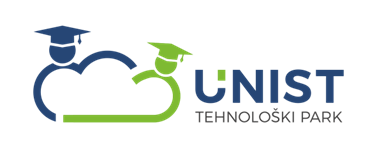 DOKUMENTACIJA O NABAVINabava upravljačkog informatičkog sustava objekta za potrebe projekta «Razvoj poduzetničkog inkubatora za visoke tehnologije Sveučilišta u Splitu», KK.03.1.2.01.0029Prijedlog ugovoraSplit, rujan 2019.NAPOMENA: - Prijedlog ugovora o nabavi nije potrebno ispuniti i priložiti u ponudi.PRIJEDLOG UGOVORA O NABAVIUNIST TEHNOLOŠKI PARK d.o.o., Matoševa 56, 21000 Split, Republika Hrvatska, OIB: 51860740266 kojeg zastupa direktor Krešimir Budiša (u daljnjem tekstu: Naručitelj), s jedne stranei __________________________________________________(u daljnjem tekstu: Izvršitelj), s druge stranezaključili su sljedećiU G O V O RO nabavi Upravljačkog informatičkog sustava objekta za potrebe projekta «Razvoj poduzetničkog inkubatora za visoke tehnologije Sveučilišta u Splitu», KK.03.1.2.01.0029DefinicijeČlanak 1.U Uvjetima Ugovora (“ovi Uvjeti”) sljedeće riječi i izrazi imat će značenje koje je ovdje navedeno. Riječi koje označavaju osobe ili ugovorne strane obuhvaćaju i tvrtke i druge pravne osobe, osim tamo gdje to kontekst drukčije zahtijeva.Ugovor„Ugovor“ ima značenje Ugovora o nabavi, Dokumentacije o nabavi, Pisma o prihvaćanju, Pisma ponude, Ovih uvjeta, Specifikacije, Nacrta, Troškovnika i svih ostalih dokumenata koji su navedeni u Ugovoru.„Dokumentacija o nabavi“ - dokumentacija objavljena u postupku nabave uključivo sve izmjene i dopune te dokumentacije na temelju koje je sklopljen Ugovor.„Pismo o prihvaćanju“ je odluka o odabiru ekonomski najpovoljnije ponude, koju potpisuje Naručitelj i ima značenje formalnog prihvaćanja ponude. „Pismo ponude“ znači Ponudbeni list.„Specifikacija“ ima značenje dokumenta koji je sastavni dio Ugovora.  Taj dokument pobliže opisuje i određuje svrhu, opseg, kvalitetu, detalje izvedbe i izrade te druge tehničke kriterije i parametre Predmeta nabave.„Nacrti“ imaju značenje nacrta za ugradnju Predmeta nabave koji su sastavni dio Ugovora kao i sve dodatne i izmijenjene nacrte koje je izradio ili koji su izrađeni u ime Naručitelja u skladu s Ugovorom.„Prilozi“ imaju značenje svih dokumenata pod tim nazivom koje je izradio Izvršitelj i koji su predani zajedno s Pismom ponude, koji su sastavni dio Ugovora. Takav dokument može sadržavati troškovnike, podatke, popise, tarife i/ili cjenike.„Ponuda“ ima značenje Pisma ponude i svih drugih dokumenata koje Izvršitelj dostavi s Pismom ponude, te koji su sastavni dio Ugovora.„Troškovnik“ je dokument pod tim nazivom (ako ga ima) i koji je obuhvaćen Prilozima.Ugovorne strane i osobe„Ugovorna strana“ je Naručitelj ili Izvršitelj, ovisno o kontekstu / situaciji.„Naručitelj“ je osoba koja je u Pismu o prihvaćanju imenovana kao naručitelj, kao i svi pravni slijednici Naručitelja.„Izvršitelj“ je osoba/osobe koja je u Pismu ponude imenovana kao Izvršitelj i koju je Naručitelj prihvatio, kao i pravni slijednici te osobe/osoba.„Predstavnik Naručitelja“ znači fizičku osobu imenovanu od strane Naručitelja posebnom odlukom koja u njegovo ime prati realizaciju Ugovora i obavlja komunikaciju s Izvršiteljem.„Predstavnik Izvršitelja” je osoba koju Izvršitelj imenuje u Ugovoru koja u njegovo ime prati realizaciju Ugovora i obavlja komunikaciju s Naručiteljem i Predstavnikom Naručitelja.„Osoblje Naručitelja” označava Predstavnika Naručitelja i njegove suradnike kao i sve drugo osoblje, radnu snagu i druge zaposlenike Naručitelja; kao i sve drugo osoblje o kojem su Naručitelj ili Predstavnik Naručitelja obavijestili Izvršitelja kao o Osoblju Naručitelja.„Osoblje Izvršitelja” označava Predstavnika Izvršitelja i sve drugo osoblje koje on koristi na Radilištu, a obuhvaća radnu snagu i zaposlenike Izvršitelja i svakog Podugovaratelja, kao i ostalo osoblje koje pomaže Izvršitelju pri izvršenju Ugovora.„Podugovaratelj” označava svaku osobu koja je u Ugovoru navedena kao Podugovaratelj, kao i pravne slijednike tih osoba.Datumi, testovi, preuzimanje, rokovi i dovršetak„Osnovni datum“ znači zadnji dan za podnošenje Ponuda.„Datum početka” je datum prema članku 8.„Rok dovršetka” je vrijeme potrebno za preuzimanje Predmeta nabave iz članka 8., kako je to navedeno u Ugovoru s bilo kojim produljenjem iz članka 9., računajući od Datuma početka do datuma izdavanja Potvrde o preuzimanju prema članku 33.„Testovi po dovršetku” su ispitivanja specificirana Ugovorom ili dogovorena po Ugovornim, a koja se provode prema članku 33. prije nego što Predmet nabave preuzme Naručitelj.„Potvrda o preuzimanju” označava Potvrdu izdanu prema članku 33.“Jamstveni rok“ ima značenje garantnog roka za Predmet nabave. Jamstveni rok označava vremensko razdoblje u kojem Naručitelj zahtjeva otklanjanje nedostataka i oštećenja na Predmetu nabave prema članku 38., a Izvršitelj garantira kvalitetu opreme. Jamstveni rok počinje teći danom izdavanja Potvrde o preuzimanju prema članku 33. Jamstveni rok će se produljiti prema članku 40.„Potvrda o otklonjenim nedostacima u Jamstvenom roku“ je potvrda koja se izdaje prema članku 42. (Potvrda o otklonjenim nedostacima u Jamstvenom roku).„dan” je kalendarski dan, „mjesec“ je kalendarski mjesec, a „godina” označava 365 dana.Novac i plaćanje“Ugovorna cijena“ označuje cijenu u članku 4. „Račun” je potvrda o plaćanju koja se izdaje prema članku 15.“Valuta” je valuta u kojoj se plaća Ugovorna cijena. Sva plaćanja će biti isključivo u kunama (HRK).Oprema i Sredstva“Oprema Izvršitelja” znači sve aparate, strojeve, sredstva i druge predmete koji su potrebni za ugradnju i dovršenje Predmeta nabave i za otklanjanje svih nedostataka. Međutim, Oprema Izvršitelja isključuje Opremu Naručitelja (ako je ima), opremu Predmeta nabave i sve druge predmete koji će činiti ili čine dio Predmeta nabave.„Oprema” označava sve vrste predmeta (osim Opreme Izvršitelja) koja će činiti ili čine dio Predmeta nabave koje Izvršitelj treba isporučiti sukladno Ugovoru.„Predmet nabave“ označava svu Opremu i sve Poslove određene Specifikacijom, Nacrtima i Troškovnikom.Ostale definicije„Poslovi“ označavaju sve radnje koje vrši Izvršitelj prema Ugovoru.„Dokumentacija Izvršitelja” označava kompjuterske programe i druge software, nacrte, priručnike, kataloge proizvoda i druge dokumente tehničke prirode (ako ih ima) koje isporučuje Izvršitelj prema Ugovoru.„Lokacija” označava zemlju u kojoj je locirano mjesto isporuke i gdje se vrši ugradnja i dovršenje Predmeta nabave.„Viša sila“ – izvanredne vanjske okolnosti koje se nisu mogle predvidjeti, niti ih je Ugovorna strana mogla spriječiti, izbjeći ili otkloniti te za koje nije odgovorna niti jedna od Ugovornih strana. „Zakoni” označavaju nacionalno (ili državno) zakonodavstvo, zakone, uredbe i druge propise, odredbe i pravilnike Republike Hrvatske i bilo kojih zakonski osnovanih javnih tijela Republike Hrvatske.“Sredstva osiguranja” imaju značenje osiguranja (ili više njih) prema članku 37.“Radilište” je lokacija gdje se vrši ugradnja i dovršenje Predmeta nabave i na koje treba isporučiti Predmet nabave.„DDP“ označava način isporuke sukladno Incotrems 2010. Izvršitelj snosi sve troškove transporta, osiguranja i sav rizik dostave i ugradnje opreme na Radilište.„Ključ u ruke“ znači potpuna gotovost i puna dokazana funkcionalnosti Predmeta nabave (cjelovita potpuna funkcionalnost Predmeta nabave).Uvodne odredbeČlanak 2.Ugovorne strane suglasno utvrđuju da je Naručitelj proveo postupak nabave Upravljačkog informatičkog sustava objekta za potrebe projekta «Razvoj poduzetničkog inkubatora za visoke tehnologije Sveučilišta u Splitu», KK.03.1.2.01.0029 sukladno Prilogu 4. Postupci nabave za osobe koje nisu obveznici Zakona o javnoj nabavi, te da se ovaj Ugovor zaključuje na temelju Pisma o prihvaćanju Naručitelja od __.__.2019. godine. Predmet UgovoraČlanak 3.Naručitelj povjerava, a Izvršitelj preuzima obvezu dobave, isporuke, izvedbe, montaže, instaliranja, konfiguriranja i programiranja do pune funkcionalnosti, puštanje u rad te edukacije (u daljnjem tekstu: Poslovi) Upravljačkog informatičkog sustava objekta (u daljnjem tekstu: Predmet nabave) na Lokaciju DDP Matoševa 56, 21000 Split, Republika Hrvatska.Izvršitelj se obvezuje ugovorene poslove izvršiti sukladno važećim propisima iz ovog područja, tehničkim normativima, standardima i pravilima struke, te po odredbama ovog Ugovora, po opsegu, vrsti i kakvoći u svemu prema Ponudi br.: _____________ od ___. ___. 2019. godine, kao i prema tehničkom opisu po vrstama i stavkama Specifikacije i Nacrta. Ugovorna cijenaČlanak 4.Ugovorne strane utvrđuju cijenu svih Poslova iz članka 3. ovog Ugovora prema tehničkom opisu po vrstama i stavkama Specifikacije i Nacrta te prema Ponudi Izvršitelja, a koja se ugovara po sustavu «ključ u ruke» u iznosu od ___________Na iznos ugovorne  cijene obračunava se i plaća porez na dodanu vrijednost .Ugovorna neto cijena iz prethodnog stavka ovo članka je fiksna i nepromjenjiva za cijelo vrijeme trajanja ovog Ugovora. U Ugovorenu cijenu iz stavka (1) ovog članka, a prema Specifikaciji i Nacrtima, uračunati su svi troškovi rada, materijala, opreme, transporta, osiguranja, zakonskih obveza i poreza koji opterećuju cijenu do potpunog završetka Poslova.U Ugovornu cijenu iz stavka (1) ovog članka uključene su i sve eventualne razlike i neusklađenosti između Specifikacije i Nacrta s jedne strane i Ponude Izvršitelja s druge strane, kao i eventualne pogreške u Specifikaciji i Nacrtima.Dostatnost ugovorne cijeneČlanak 5.Smatra se da je Izvršitelj temeljio ugovornu cijenu na podacima, interpretacijama, potrebnim obavijestima, inspekcijama, ispitivanjima i na saznanju o svim relevantnim stvarima koje su navedene u članku 6. ovog Ugovora.Ugovorna cijena pokriva sve obveze Izvršitelja iz ovog Ugovora i sve što je potrebno za izvršenje i završetak svih poslova i otklanjanje svih nedostataka nužnih za cjelovitost Predmeta nabave, odnosno za njegovu funkcionalnost i uporabu.Ugovorna cijena se ugovara po sustavu «ključ u ruke» do potpune gotovosti i pune dokazane funkcionalnosti Predmeta nabave i svih njegovih sastavnih dijelova, što podrazumijeva da je Ugovorena cijena nepromjenjiva i da obuhvaća vrijednost svih nepredviđenih Poslova i viškova Poslova, a isključuje utjecaj manjkova na Ugovornu cijenu.Ugovorna cijena se neće mijenjati zbog naknadno promijenjenih okolnosti po bilo kojoj osnovi, niti u slučaju da se nakon zaključenja ovog Ugovora povećaju cijene elemenata na temelju kojih je ona određena.Ugovorne strane se odriču zahtjeva za promjenom Ugovorne cijene iz razloga promijenjenih okolnosti, a osobito iz razloga povećanje cijene elemenata na temelju kojih je Ugovorna cijena određena.Članak 6.Smatra se da je Izvršitelj pregledao Lokaciju, proučio Specifikaciju, Nacrte i ostalu prateću dokumentaciju te da je prikupio sve potrebne podatke nužne za nesmetanu organizaciju Poslova, koji obuhvaćaju (ali se ne ograničavaju na):oblik i prirodu Predmeta nabave;obujam i karakter poslova i sredstava koja su potrebna za izvršenje i završetak Predmeta nabave i za otklanjanje svih nedostataka; uvjeta što se tiče pristupa, smještaja, uređaja, osoblja, transporta i ostalih usluga;prikladnost i mogućnost pristupnih putova na Lokaciju i Radilište.Izvršitelj nema pravo zahtijevati povećanje cijene ili drugu naknadu, pozivajući se da u vrijeme davanja Ponude nije bio detaljno upoznat s Predmetom nabave i s prilikama na i oko Lokacije i na samom Radilištu.Članak 7.Izvršitelj se za Ugovornu cijenu obvezuje izvršiti ukupno sve Poslove potrebne za upotrebu cjelovitog Predmeta nabave, i to na način da će po završetku poslova Predmet nabave biti potpuno u funkciji za koju je namijenjen, spreman za uredno i funkcionalno korištenje, da ne ugrožava kvalitetu i ispravno funkcioniranje druge opreme Naručitelja, instalacija, dijelova objekta ili objekta u cjelini. Rokovi i dinamika izvršenja poslovaČlanak 8.Predstavnik Naručitelja uputit će pisanu Obavijesti o datumu uvođenja u posao Izvršitelja najkasnije 7 dana unaprijed, a nakon ispunjenja ugovorne obveze Izvršitelja iz članka 37. ovog Ugovora.Datum početka je datum uvođenje u posao.Izvršitelj se obvezuje sve Poslove na izvršenju Predmeta nabave iz članka 3. ovog Ugovora izvršiti u roku od 210 dana od datuma uvođenja u posao do datuma Potvrde o preuzimanju.Datum dovršetka je datum izdavanja Potvrde o preuzimanju.Članak 9. Rok dovršetka iz članka 8.(3) ovog Ugovora produljit će se:u slučajevima u kojima je Izvršitelj zbog promijenjenih okolnosti, više sile ili neispunjenja obveza Naručitelja bio spriječen izvršavati Poslove. Promijenjenim okolnostima smatraju se okolnosti koje nastupe nakon sklapanja ovog Ugovora, a čije nastupanje Izvršitelj u trenutku sklapanja Ugovora nije mogao predvidjeti, a takve su prirode da je Izvršitelj zbog njih bio spriječen izvršavati Poslove. Razlogom produljenja roka završetka poslova mogu biti samo one promijenjene okolnosti koje Izvršitelj nije sam uzrokovao.ako Naručitelj izda Izvršitelju pisani nalog o obustavi Poslova. Ukoliko Izvršitelj smatra da ima pravo na produljenje Roka dovršetka, Izvršitelj će obavijestiti o tome Predstavnika Naručitelja i opisati događaj ili okolnost koja opravdava takvo produljenje. Obavijest će se dati što je prije izvedivo, ali najkasnije u roku od 7 dana nakon što je Izvršitelj saznao ili je trebao saznati za događaj ili okolnost. Predstavnik Naručitelja će tražiti od Izvršitelja sve potrebne pojedinosti, ali će neovisno o tome dati svoj odgovor na produljenje Roka dovršetka unutar razdoblja od 14 dana od dana zaprimanja obavijesti Izvršitelja, ukoliko je to moguće na temelju informacija koje imaju u tom trenutku. Predstavnik Naručitelja ne može biti obvezan da počne analizirati potraživanje, prije nego što je dobio sve tražene dokumente od Izvršitelja. Ako Izvršitelj propusti, podnijeti obavijest o produljenju što je moguće prije i unutar maksimalnog razdoblja od 7 dana, Rok dovršetka neće se produljiti, a Predstavnik Naručitelja i Naručitelj će biti oslobođeni svake odgovornosti i oslobođeni svih obveza u vezi s produljenjem. Članak 10.U slučaju zastoja Poslova ili produžetka Roka dovršetka za koje je odgovoran Naručitelj, Izvršitelj nema pravo na nadoknadu troškova izgubljene realizacije, troškova uprave, izmakle dobiti  ili  neimovinsku štetu ili nadoknadu drugih troškova Radilišta ili izvan njega i troškova mjesta na kojima se proizvode elementi za ugradnju u Predmet nabave. Ugovorna kazna Članak 11.Ako Izvršitelj ne izvrši poslove u Roku dovršetka iz članka 8.(3), Naručitelj ima pravo naplatiti ugovornu kaznu zbog zakašnjenja u visini od 1‰ dnevno od Ugovorne cijene i to za svaki dan zakašnjenja, a maksimalno do 10% Ugovorne cijene.U slučaju da je Naručitelj tijekom trajanja Ugovora već naplatio ugovornu kaznu zbog neurednog ispunjenja Ugovora tada će se tako naplaćeni iznos uračunati u iznos ugovorne kazne zbog zakašnjenja. Ako je šteta koju je Naručitelj pretrpio veća od iznosa ugovorne kazne, on ima pravo zahtijevati razliku do potpune naknade štete.Članak 12.U slučajevima kada je ovim Ugovorom određeno da Naručitelj ima pravo naplatiti ugovornu kaznu zbog neurednog ispunjenja Ugovora. Visina ugovorne kazne zbog neurednog ispunjenja se određuje u visini Sredstva za uredno izvršenje ugovora. U slučaju kada Naručitelj ostvaruje pravo na naplatu ugovorne kazne zbog neurednog ispunjenja Ugovora dužan je o tome obavijestiti Izvršitelja dopisom u roku od 90 dana od dana saznanja za događaj koji predstavlja osnovu za naplatu kazne. Od dana kada Izvršitelj zaprimi dopis Naručitelja iz stavka (2) ovog članka smatrati će se da ovaj Ugovor prestaje. Prestankom Ugovora ugovorne strane se oslobađaju svih daljnjih obveza po ovom Ugovoru osim obveze naknade štete. Naručitelj ima pravo naplatiti ugovornu kaznu zbog neurednog ispunjenja Ugovora u slučajevima kada je to izričito određeno odredbama ovog Ugovora, kao i u slučaju kada Naručitelj, primjenom članka 45. ovog Ugovora ili temeljem propisa, ima pravo raskinuti ovaj Ugovor. Članak 13.Naručitelj ima pravo iznos ugovorne kazne odbiti od bilo kojeg Računa ili naplatiti putem Sredstva za uredno ispunjenje ugovora..Ukupan iznos ugovorne kazne naplaćen po bilo kojoj osnovi ne može prijeći vrijednost Sredstva za uredno ispunjenje ugovora. Rok, uvjeti i način plaćanjaČlanak 14.Naručitelj ne predviđa plaćanje predujma (avansa) te ne daje sredstva osiguranja plaćanja.Sva plaćanja će biti isključivo u kunama (HRK).  Valutna klauzula je isključena.Članak 15.Naručitelj će platiti Ugovornu cijenu sukladno sljedećoj dinamici: 30% Ugovorne cijene po izvršenju svih poslova ugradnje i izvedbe kompletne pripremne instalacije kablova;70% Ugovorne cijene nakon izdavanja Potvrde o preuzimanju.Predstavnik Naručitelja će neosporni dio računa ovjeriti u roku od 14 dana od dana njegova zaprimanja i tako ovjeren račun Naručitelj se obvezuje platiti u roku 60 dana od dana ovjere računa od strane predstavnika Naručitelja. Ukoliko Izvršitelj ne uruči Naručitelju Sredstva osiguranja za odgovornost za nedostatke iz članka 37. ovog Ugovora, Naručitelj zadržava pravo prije plaćanja preostalog dijela Ugovorne cijene iz stavka (1) alineja (b) ovog članka izdvojiti istovjetni iznos sve dok mu se navedeno jamstvo ne uruči. Na zadržani iznos Izvršitelj nema pravo zaračunavati zakonsku zateznu kamatu.Izvršitelj je obvezan u računu naznačiti koje iznose i na koji račun treba plaćati Podugovarateljima, odnosno članovima zajednice gospodarskih subjekata. Ako svi članovi zajednice gospodarskih subjekata zahtijevaju plaćanje preko jednog člana, tada taj član ispostavlja račun u ime zajednice gospodarskih subjekata s priloženom izjavom svih članova zajednice gospodarskih subjekta u kojoj izričito navode da su suglasni da se plaćanje vrši navedenom članu zajednice, za cijelo vrijeme trajanja ugovora.Izvršitelj, članovi zajednice gospodarskih subjekata i Podugovaratelji ne smije bez suglasnosti Naručitelja, svoja potraživanja prema Naručitelju, po ovom Ugovoru, prenositi na treće osobe.NaručiteljČlanak 16.Naručitelj će uvesti Izvršitelja u posjed dijela objekta u kojem se imaju izvršavati Poslovi te osigurati Izvršitelju nesmetan i slobodan pristup mjestu izvršenja dijela Poslova, odnosno Radilištu. Pravo pristupa i posjed ne pripadaju isključivo Izvršitelju.Naručitelj će osigurati prostorije Radilišta od ulaza neovlaštenih osoba i od mogućnosti provale i krađe.Naručitelj će dati Izvršitelju pravo pristupa i posjed Radilištu u rokovima koji su potrebni da Izvršitelj postupa u skladu s rokovima iz članka 8.(3) ovog Ugovora.Članak 17.Naručitelj će imenovati predstavnika Naručitelja koji će obavljati dužnosti koje su mu dane ovim Ugovorom. Predstavnik Naručitelja nema pravo mijenjati Ugovor.Predstavnik Naručitelja može obavljati svoje ovlasti koje su specificirana ili koja proizlaze iz Ugovora. Ako Predstavnik Naručitelja mora dobiti odobrenje Naručitelja prije nego što provede neko ovlaštenje, takvi zahtjevi su oni koji su navedeni u ovom Ugovoru. Međutim, kada Predstavnik Naručitelja postupa na temelju ovlasti za koje je potrebno posebno odobrenje Naručitelja tada se (u svrhu ovog Ugovora) smatra da je Naručitelj dao odobrenje, osim ako nije drugačije navedeno u ovom Ugovoru:smatra se da Predstavnik Naručitelja nastupa za Naručitelja kad god izvršava obveze ili provodi ovlaštenja koja su specificirana ili koja se podrazumijevaju Ugovorom;Predstavnik Naručitelja nema pravo osloboditi Izvršitelja njegovih dužnosti, obveza ili odgovornosti prema Ugovoru; iNiti jedno odobrenje, kontrola, potvrda, pristanak, ispitivanje, uputa, obavijest, prijedlog, zahtjev, test ili sličan čin od strane Predstavnika Naručitelja (uključivo izostanak neodobravanja) neće osloboditi Izvršitelja bilo koje odgovornosti koju on ima prema Ugovoru, uključivo i odgovornost za greške, propuste, odstupanja i neslaganja.Članak 18.Predstavnik Naručitelja može imenovati više osoba da mu pomognu u izvršenju njegovih dužnosti, prema prethodnom članku ovog Ugovora. On će obavijestiti Izvršitelja i Naručitelja o imenima, dužnostima i opsegu ovlaštenja takvih osoba. Ti pomoćnici neće biti ovlašteni za izdavanje bilo kakvih uputa Izvršitelju. Članak 19.Predstavnik Naručitelja može u svako doba davati Izvršitelju upute koji su potrebne za izvršenje poslova ili za otklanjanje nedostataka, sve u skladu s Ugovorom. Izvršitelj će upute primati samo od Predstavnika Naručitelja. Izvršitelj će se pridržavati uputa koje je dao predstavnik Naručitelja u vezi bilo čega što se odnosi na Ugovor. Gdje god je to moguće, upute će se davati u pismenom obliku.Ako Naručitelj namjerava zamijeniti Predstavnika Naručitelja, Naručitelj će, najmanje 21 dana prije planirane zamjene, obavijestiti Izvršitelja o imenu novog Predstavnika Naručitelja.IzvršiteljČlanak 20.Izvršitelj će izvršiti i dovršiti sve Poslove na Predmetu nabave u skladu s Ugovorom, kao i otkloniti sve nedostatke na Predmetu nabave. Po dovršetku, Predmet nabave će odgovarati svrsi kojoj je namijenjen kako je definirano u Ugovoru.Izvršitelj će pribaviti Opremu i Dokumentaciju Izvršitelja koja je specificirana Ugovorom, kao i svo Osoblje Izvršitelja, Opremu Izvršitelja, potrošni materijal i ostale stvari i usluge, bilo privremenog ili stalnog karaktera, koji se traže za izvršenje i dovršenje Poslova na Predmetu nabave kao i na otklanjanju nedostataka.Predmet nabave uključuje sve Poslove za ispunjenje Specifikacije, Nacrta i Troškovnika ili se podrazumijeva na temelju Ugovora (iako nisu navedene Ugovoru) i sve radnje koje su potrebne za potpunu gotovost i punu dokazanu funkcionalnost ili dovršetak ili sigurno i pravilno korištenje Predmeta nabave.Ugovorna cijena pokriva sve obveze Izvršitelja iz Ugovora i sve stvari koje su potrebne za točno izvršenje i dovršenje Predmeta nabave i otklanjanje svih nedostataka.Klauzula integritet: Izvršitelj se obvezuje da će se tijekom izvršenja ugovornih obveza ponašati profesionalno, neovisno, etički i s pažnjom dobrog stručnjaka.Izvršitelj će, prema onome što je specificirano Ugovorom ili naloženo od strane Predstavnika Naručitelja, omogućiti izvođenje radova ili pružanje usluga:Osoblju Naručitelja,svim drugim izvođačima, izvršiteljima i dobavljačima koje angažira Naručitelj, iosoblju svakog zakonski konstituiranog javnog tijela ili isporučitelja komunalnih usluga.Članak 21.Izvršitelj je obvezan pridržavati se svih pozitivnih propisa Republike Hrvatske, bilo samostalno, bilo putem Podugovaratelja.Izvršitelj će:se pridržavati važećih propisa o sigurnosti,voditi računa o sigurnosti svih osoba koje su ovlaštene biti na Radilištu,organizirati rad na siguran način i pridržavati se svih mjera sigurnosti na radu i svih odredbi Zakona o zaštiti na radu i Zakona o zaštiti od požara,uložiti razumne napore da se Radilište i Oprema zaštite od nepotrebnog oštećenja kako bi se izbjegle opasnosti za te ljude,upotrijebiti kvalitetan materijal, opremu, uređaje i komponente koji odgovaraju standardima i tehničkim propisima, a koji su predviđeni Specifikacijom. Za materijal, opremu, uređaje i komponente za koji ne postoji standard, Izvršitelj se obvezuje prethodno pribaviti atest/certifikat u kojem su označena područja i uvjeti upotrebe,na vlastiti trošak ukloniti otpad koji će nastajati i odstraniti ga s Radilišta, pridržavati se Nacrta, pravovremeno upozoriti Naručitelja na eventualne nedostatke koje zapazi u Nacrtima, a koji mogu utjecati na funkcionalnost, a ne potpadaju pod ugovornu obvezu funkcionalnosti,usko surađivati sa svim sudionicima u poslu.Izvršitelj je obvezan ugovoriti osiguranje od odgovornosti prema trećima, koje pokriva bilo kakvu štetu osoblja Izvršitelja ili trećih osoba za slučaj nesreće sve do dana Preuzimanja iz članka 33.Izvršitelj je dužan dokazati postojanje police osiguranja koje pokriva sljedeće rizike: Osiguranja javne (izvan-ugovorne) odgovornosti prema trećim osobama koja obuhvaća osiguranje od štete smrti, povrede tijela ili zdravlja, te oštećenja ili uništenja stvari treće osobe (uključujući i Naručitelja i njegove radnike) na osiguranu svotu uobičajenu za obavljanje djelatnosti koju obavlja Izvršitelj.U slučaju ostvarivanja agregatnog limita ili isteka roka valjanosti police Izvršitelj je dužan obnoviti policu osiguranja pod istim uvjetima. Djelatnici Naručitelja, kao i sam Naručitelj, smatraju se trećim osobama u smislu odgovornosti Izvršitelja za štetu koju pretrpe te osobe od djelatnosti koju obavlja Izvršitelj, odnosno od njegove opasne stvari ili radnje. Izvršitelj se obvezuje dostaviti predstavniku Naručitelja na uvid policu najkasnije u roku od 14 dana prije planiranog pristupa Radilištu osoblja Izvršitelja. Ukoliko Izvršitelj ne dostavi policu osiguranja ili ne dokaže njeno postojanje u navedenom roku Naručitelj ima pravo raskinuti ovaj Ugovor.Naručitelj temeljem Ugovora prenosi vlasništvo nad otpadom na Izvršitelja.Izvršitelj kao vlasnik i posjednik otpada dužan je gospodariti otpadom koji je nastao tijekom izvršenja ovog Ugovora sukladno propisima, pravilnicima i zakonu koji uređuju gospodarenje otpadom.Ugovorne strane suglasno utvrđuju da je Izvršitelj kao vlasnik i posjednik otpada sve troškove koji proizlaze iz obveze gospodarenja otpadom uračunao/ukalkulirao u Ponudu i isti se neće posebno obračunavati.Članak 22.Izvršitelj će imenovati Predstavnika Izvršitelja i dati mu sve potrebne ovlasti kako bi mogao nastupati u ime Izvršitelja na temelju Ugovora.Osim ako Predstavnik Izvršitelja nije naveden u Ugovoru, Izvršitelj će, prije Datuma početka, dostaviti na odobrenje Predstavniku Naručitelja ime i podatke osobe koju Izvršitelj predlaže da bude imenovana kao Predstavnik Izvršitelja. Ukoliko odobrenje nije dano ili je naknadno povučeno ili ako imenovana osoba ne nastupa u svojstvu Predstavnika Izvršitelja, Izvršitelj će na sličan način dostaviti ime i podatke o drugoj odgovarajućoj osobi.Bez prethodnog pristanka Predstavnika Naručitelja, Izvršitelj neće povući imenovanje Predstavnika Izvršitelja ili imenovati zamjenu. Cijelo vrijeme svog angažmana Predstavnik Izvršitelja posvetit će usmjeravanju izvršenja Ugovora od strane Izvršitelja. Ukoliko Predstavnik Izvršitelja mora privremeno biti odsutan s Radilišta tijekom izvršenja Poslova, tada treba imenovati odgovarajuću zamjenu, što podliježe prethodnom odobrenju Predstavnika Naručitelja i Predstavnik Naručitelja o tome mora biti adekvatno obaviješten.Predstavnik Izvršitelja će, u ime Izvršitelja, primati upute prema članku 19. ovog Ugovora.Predstavnik Izvršitelja može prenijeti bilo koje ovlasti, funkcije i ovlaštenja bilo kojoj kompetentnoj osobi i u svako doba može opozvati takvo ovlaštenje. Svi ti prijenosi ili opozivi neće stupiti na snagu sve dok Predstavnik Naručitelja ne dobije prethodnu obavijest, koju je potpisao Predstavnik Izvršitelja, a u kojoj se navodi ime osobe, ovlasti i funkcije koje joj se prenose ili se opozivaju.Članak 23.Dokumentacija Izvršitelja obuhvaća tehničke dokumente navedene u Specifikaciji, kao i dokumente navedene u članku 25. Ako nije drukčije navedeno u Specifikaciji bit će sastavljena na jeziku komuniciranja koji je definiran u članku 49. ovog Ugovora.Izvršitelj će pripremiti cijelu Dokumentaciju Izvršitelja te će također pripremiti sve ostale dokumente potrebne za davanje uputa Osoblju Izvršitelja. Osoblje Naručitelja imat će pravo provjeriti pripremu svih ovih dokumenata bez obzira na to gdje se pripremaju.Ako Specifikacija opisuje Dokumentaciju Izvršitelja koju treba podnijeti Predstavniku Naručitelja na pregled i/ili odobrenje, bit će predana na odgovarajući način zajedno s obaviješću , kako je dolje opisano. U sljedećim odredbama ovog članka (i) „razdoblje za pregled“ znači razdoblje potrebno Predstavniku Naručitelja za pregled i (ako je tako navedeno) za odobrenje, a (ii) „Dokumentacija Izvršitelja“ isključuje one dokumente koji nisu navedeni kao oni koje treba predati na pregled i/ili odobrenje.Osim ako nije drugačije navedeno u Specifikaciji, svako razdoblje za pregled ne smije biti dulje od 21 dana, računajući od dana kad Predstavnik Naručitelja primi Dokumentaciju Izvršitelja i obavijest Izvršitelja. U obavijesti je potrebno navesti da se Dokumentacija Izvršitelja u skladu s ovim člankom smatra spremnom za pregled (i odobrenje, ako je tako navedeno) i za korištenje. U obavijesti također treba navesti da je Dokumentacija Izvršitelja u skladu s Ugovorom odnosno ako nije u skladu s Ugovorom.Predstavnik Naručitelja može unutar razdoblja za pregled obavijesti Izvršitelja da (i ako) neki dio Dokumentacije Izvršitelja nije u skladu s Ugovorom. Ako neki dio Dokumentacije Izvršitelja nije u skladu s Ugovorom, potrebno ga je ispraviti, ponovno predati i pregledati (i odobriti, ako je navedeno) u skladu s ovim člankom, na trošak Izvršitelja.Za svaki dio Poslova, osim ako nije dobiveno prethodno odobrenje ili suglasnost Predstavnika Naručitelja:U slučaju Dokumentacije Izvršitelja koja je (kako je navedeno) predana na odobrenje Predstavniku Naručitelja:Predstavnik Naručitelja je dužan obavijestiti Izvršitelja da je Dokumentacija Izvršitelja odobrena, sa ili bez komentara, ili nije u skladu s Ugovorom (u navedenom opsegu);Izvršenje tog dijela Poslova neće početi dok Predstavnik Naručitelja ne odobri Dokumentaciju Izvršitelja; iSmatrat će se daje Predstavnik Naručitelja odobrio Dokumentaciju Izvršitelja nakon isteka razdoblja za pregled cijele Dokumentacije Izvršitelja koja se odnosi na izvršenje tog dijela Poslova, osim ako Predstavnik Naručitelja nije prethodno obavijestio u skladu s točkom (i).Izvršenje tog dijela Posla neće početi prije isteka razdoblja za pregled cijele Dokumentacije Izvršitelja koja se odnosi na njegovo izvršenjeIzvršenje tog dijela Poslova mora biti u skladu s pregledanom (i odobrenom, ako je tako navedeno) Dokumentacijom Izvršitelja iAko Izvršitelj želi izmijeniti dokument koji je prethodno bio predan na pregled (ako je navedeno, i odobrenje), Izvršitelj je dužan odmah obavijestiti Predstavnika Naručitelja. Nakon toga, Izvršitelj je dužan predati revidirane dokumente Predstavniku Naručitelja u skladu s gore opisanim postupkom.Ako Predstavnik Naručitelja odredi da je potrebna dodatna Dokumentacija Izvršitelja, Izvršitelj ju je dužan odmah pripremiti.Takvo odobrenje ili pristanak, ili pregled (temeljem ovog članka ili drugačije) neće osloboditi Izvršitelja od neke njegove obveze ili odgovornosti.Članak 24.Izvršitelj je dužan provesti obuku Osoblja Naručitelja o rukovanju i održavanju Predmeta nabave u mjeri kako je to navedeno u Specifikaciji. Obuku je potrebno provesti prije preuzimanja te se Poslovi neće smatrati izvršenim u svrhu preuzimanja u skladu s člankom 33. do završetka obuke.Članak 25.Prije početka Testova po dovršetku, Izvršitelj je dužan predati Predstavniku Naručitelja privremene priručnike o rukovanju i održavanju dovoljno detaljno da Naručitelj može rukovati, održavati, rastaviti, ponovno sastaviti, ispraviti i opraviti Predmet nabave.Poslovi se ne smatraju dovršenim u svrhu preuzimanja u skladu s člankom 33. sve dok Predstavnik Naručitelja ne primi detaljne konačne priručnike o rukovanju i održavanju, ako i druge priručnike navedene u Specifikaciji.KontrolaČlanak 26.Osoblje Naručitelja imat će u svako razumno doba:Potpuni pristup Radilištu,Pravo da tijekom proizvodnje i izrade (na mjestu proizvodnje, Radilištu ili drugdje) kontrolira, ispita, izmjeri i testira materijale i kvalitetu izrade, kao i kontrolira napredak montaže i proizvodnje Opreme.Izvršitelj će Osoblju Naručitelja dati mogućnost da obavi te aktivnosti, uključujući i omogućavanje pristupa, pribavljanje uređaja i sigurnosne opreme. Niti jedna ta aktivnost neće osloboditi Izvršitelja od njegovih obveza ili odgovornosti.IsporukaČlanak 27.Izvršitelj se obvezuje o vlastitom trošku osigurati prijevoz Opreme odgovarajućim vlastitim prijevoznim sredstvima ili vozilima ugovornih prijevoznika do lokacije RadilištaIzvršitelj snosi sve troškove transporta, osiguranja i sav rizik dostave Opreme do lokacije Radilišta paritet DDP. Naručitelj je obvezan poduzeti radnje za uredan prihvat Opreme od Izvršitelja. Izvršitelj će obavijestiti Predstavnika Naručitelja najmanje 21 dan unaprijed o datumu kada će Izvršitelj biti spreman obaviti Isporuku Opreme. Osim ako nije drukčije dogovoreno, Isporuka će se obavit u roku od 14 dana nakon tog datuma, na taj datum ili u dane kako naredi Predstavnik Naručitelja. IspitivanjeČlanak 28.Ovaj članak će se primjenjivati na sva ispitivanja specificirana Ugovorom.Izvršitelj će pribaviti sve aparate, pomoć, dokumentaciju i druge informacije, opremu, potrošni materijal, instrumente, radnu snagu, materijale i odgovarajuće kvalificirano i iskusno osoblje, što je potrebno za učinkovito provođenje ispitivanja. Izvršitelj će dogovoriti s Predstavnikom Naručitelja vrijeme i mjesto određenog ispitivanja bilo kojeg dijela Poslova, komada Opreme i/ili Predmeta nabave u cjelini.Predstavnik Naručitelja može promijeniti detalje specificiranih ispitivanja, ili može dati nalog Izvršitelju da izvrši dodatna ispitivanja. Ukoliko ta izmijenjena ili dodatna ispitivanja pokažu da ispitivana Oprema ili izrada nisu u skladu s Ugovorom, troškove tih izmjena snosit će Izvršitelj, bez obzira na ostale odredbe Ugovora.Izvršitelj će odmah dostaviti Predstavniku Naručitelja izrađena izvješća o ispitivanju. Kada su specificirani testovi obavljeni, Predstavnik Naručitelja će odobriti Izvršitelju izvršeno ispitivanje ili će mu izdati potvrdu. Ukoliko Predstavnik Naručitelja nije prisustvovao ispitivanjima, smatrat će se da je izvješća primio kao točna.OdbijanjeČlanak 29.Ako nakon ispitivanja, mjerenja ili testiranja neka Oprema ili izrada imaju nedostatke ili inače nisu u skladu s Ugovorom, Predstavnik Naručitelja može odbiti Opremu ili izradu, dajući Izvršitelju obavijest uz navođenje razloga. Izvršitelj će odmah popraviti nedostatke i osigurati da je neprihvaćeni dio u skladu s Ugovorom.Ukoliko Predstavnik Naručitelja traži da Oprema ili izrada budu ponovo ispitani, ispitivanja će se provesti pod istim uvjetima. Ukoliko odbijanje i ponovno ispitivanje uzrokuju Naručitelju dodatne troškove, Izvršitelj će platiti Naručitelju te troškove.Otklanjanje nedostatakaČlanak 30.Bez obzira na prethodna ispitivanja ili potvrde, Predstavnik Naručitelja može odrediti Izvršitelju da:ukloni s Radilišta i da zamijeni bilo koju Opremu ili materijale koji nisu u skladu s Ugovorom,ukloni i ponovo izvrši bilo koje druge poslove koji nisu u skladu s Ugovorom,izvrši bilo koje poslove koji su hitno potrebni radi sigurnosti Poslova i Opreme, bilo zbog nezgode, nepredviđenog događaja ili nečeg drugoga.Izvršitelj će postupiti prema uputama u razumnom roku koji će biti (ako postoji) specificiran u uputama ili odmah, ako se radi o hitnom slučaju koji je opisan u točki (c).Ukoliko Izvršitelj ne postupi prema uputama, Naručitelj ima pravo angažirati i platiti druge osobe da obave taj posao. Izvršitelj će platiti Naručitelju i sve troškove koji proizlaze iz ovog propusta.Testovi po dovršetkuČlanak 31.Izvršitelj će izvršiti Testove po dovršetku u skladu s ovim člankom  i s člankom 28. nakon što pribavi dokumentaciju u skladu s člankom 23. i izvrši obuku u skladu s člankom 24.Izvršitelj će obavijestiti Predstavnika Naručitelja najmanje 7 dana unaprijed o datumu kada će Izvršitelj biti spreman obaviti Testove po dovršetku. Osim ako nije drukčije dogovoreno, Testovi po dovršetku obavit će se u roku od 7 dana nakon tog datuma, na taj datum ili u dane kako naredi Predstavnik Naručitelja.Testovi po dovršetku provode se sljedećim redoslijedom:Testiranja prije puštanja u rad, koja obuhvaćaju preglede i funkcionalna testiranja koja će pokazati da svaki dio Predmeta nabave može sigurno prijeći u sljedeću fazu (b)Testiranja prije puštanja u rad, koja obuhvaćaju specificirana operativna testiranja koja pokazuju da se Poslovima odnosno Predmetom nabave može rukovati sigurno i kako je navedeno, pod svim raspoloživim operativnim uvjetima iProbni rad koji će pokazati da Poslovi odnosno Predmet nabave rade pouzdano i u skladu s Ugovorom.Tijekom probnog rada, kad Poslovi odnosno Predmet nabave rade u stabilnim uvjetima, Izvršitelj je dužan obavijestiti Predstavnika Naručitelja da su poslovi spremni za sve druge Testove po dovršetku, što obuhvaća testiranje izvedbe kako bi se pokazalo da su Poslovi odnosno Predmet nabave u skladu s kriterijima u Specifikaciji.Probni rad ne predstavlja preuzimanje iz članka 33. Ponavljanje Testova po dovršetkuČlanak 32.Ako Poslovi odnosno Predmet nabave ne prođu Testove po dovršetku, primjenjuje se članak 29., a Predstavnik Naručitelja ili Izvršitelj mogu tražiti da se neuspjeli testovi ili Testovi po dovršetku ponove pod istim uvjetima.Ukoliko Poslovi odnosno Predmet nabave ne zadovolje Testove po dovršetku koji su ponovljeni prema prethodnom stavku, Naručitelj ima pravo raskinuti Ugovor i naplatiti Sredstvo osiguranja za izvršenje Ugovora.Preuzimanje od strane NaručiteljaČlanak 33.Naručitelj će izvršiti preuzimanje Predmeta nabave kada Poslovi odnosno Predmet nabave budu dovršeni sukladno Ugovoru i kada bude izdana Potvrda o preuzimanju ili se ona smatra izdanom sukladno ovom članku.Izvršitelj može zatražiti od Predstavnika Naručitelja izdavanje Potvrde o preuzimanju najranije 14 dana prije nego što će po mišljenju Izvršitelja, Predmet nabave biti završen i spreman za preuzimanje.U roku od 14 dana nakon što primi zahtjev Izvršitelja, Predstavnik Naručitelja ćeizdati Izvršitelju Potvrdu o preuzimanju navodeći dan kada je Predmet nabave dovršen u skladu s Ugovorom, osim manjih preostalih poslova i nedostataka koji neće bitnije utjecati na korištenje Predmeta nabave u svrhu za koju je namijenjen(sve dok poslovi nisu dovršeni i nedostaci otklonjeni), ili odbiti zahtjev navodeći razloge i specificirajući poslove koje Izvršitelj mora obaviti kako bi omogućio izdavanje Potvrde o preuzimanju. Izvođač će tada dovršiti poslove prije davanja daljnje obavijesti prema ovom članku.Ukoliko Predstavnik Naručitelja ne izda Potvrdu o preuzimanju ili propusti odbiti zahtjev Izvršitelja u roku od 28 dana, i ako su Poslovi i Predmet nabave u bitnom u skladu s Ugovorom, smatrat će se da je Potvrda o preuzimanju izdana posljednjeg dana tog roka.Naknada šteteČlanak 34.Izvršitelj je obvezan sanirati sve nastale štete uslijed izvršenja Ugovora. Članak 35.Izvršitelj je u obvezi štititi, obeštetiti, ne smatrati odgovornim i braniti Naručitelja i Osoblje Naručitelja od svih i protiv svih potencijalnih i stvarnih šteta, odgovornosti, materijalnih zahtjeva, traženja, pravnih radnji i pravnih odluka koji su prouzročeni zbog povrede ugovora po Izvršitelju, Osoblju izvršitelja, predstavnicima, zastupnicima i Podugovarateljima i dobavljačima, te od bilo kojih njihovih obveza prema ovom Ugovoru.U slučaju bilo kakvih odštetnih zahtjeva trećih osoba prema Naručitelju, a koji proizlaze iz izvršenja obveza Izvršitelja po ovom Ugovoru, Izvršitelj se obvezuje takve zahtjeve u cijelosti preuzeti.Ukoliko bi Naručitelj popravio ili nadoknadio štetu nastalu trećim osobama po osnovi provedbe ovog Ugovora, Naručitelj ima pravo naknaditi štetu odbitkom odgovarajućeg iznosa od bilo kojeg Računa koji je ispostavio Izvršitelj, odnosno na Naručitelju drugi prihvatljivi način.Članak 36.Rizik propasti ili oštećenja Poslova i Opreme iz bilo kojeg uzroka prije primopredaje Naručitelju snosi Izvršitelj, te nema pravo na naknadu od Naručitelja.Ukoliko se na Poslovima i Opremi dogodi gubitak ili šteta tijekom perioda kada je Izvršitelj odgovoran za brigu o njima kako je navedeno u prethodnom stavku, Izvršitelj će nadoknaditi gubitak ili ispraviti štetu na svoj rizik i na vlastiti trošak tako da Poslovi i oprema odgovaraju Ugovoru.Sredstva osiguranja Članak 37.Izvršitelj će o svom trošku u roku od 14 dana od datuma potpisa Ugovora dostaviti Naručitelju Sredstvo osiguranja za izvršenje Ugovora, s rokom važenja  minimalno jednakom  Roku dovršetka, u iznosu 10% Ugovorne cijene (bez PDV-a), obliku zadužnice ili bjanko zadužnice koja mora biti potvrđena kod javnog bilježnika i popunjena u skladu s Pravilnikom o obliku i sadržaju bjanko zadužnice i Pravilniku o obliku i sadržaju zadužnice, bez uvećanja, sa zakonskim zateznim kamatama po stopi određenoj sukladno odredbi članka 29. stavka 2. Zakona o obveznim odnosima. Zakonska zatezna kamata teče za zadužnicu od dana dospijeća određenog od strane vjerovnika prilikom podnošenja zadužnice na naplatu do namirenja. Zakonska zatezna kamata teče za bjanko zadužnicu od dana izdavanja zadužnice do dana isplate.Naručitelj će vratiti Sredstvo osiguranja za izvršenje Ugovora u roku od 14 dana od dana izdavanja Potvrde o preuzimanju, a nakon što Izvršitelj dostavi Naručitelju valjano i naplativo Sredstva osiguranja za odgovornost za nedostatke.Umjesto zadužnice ili bjanko zadužnice, na ime Sredstvo osiguranja za izvršenje Ugovora, Izvršitelj može osigurati novčani polog u iznosu iz stavka (1) u roku od 14 dana od datuma potpisa Ugovora, na koji iznos Izvršitelj nema pravo zaračunavati zakonsku zateznu kamatu.U slučaju sklapanja Ugovora sa Zajednicom gospodarskih subjekata, Sredstvo osiguranja za izvršenje Ugovora dostavlja bilo koji član iz Zajednice, u cijelosti ili parcijalno s članom/vima pod uvjetima navedenima u stavku (1) ovog članka, i u kumulativnom iznosu 10% Ugovorne cijene (bez PDV-a).U slučaju ne dostavljanja Sredstva osiguranja za izvršenje Ugovora u roku i sukladno uvjetima iz stavka (1) ili (3) ovog članka, Naručitelj može raskinuti Ugovor i naplatiti Izvršiteljevo jamstvo za ozbiljnost ponude u punom iznosu. Ukoliko Izvršitelj ne završi ugovorene Poslove u Roku dovršetka i/ili Sredstvo osiguranja za izvršenje Ugovora ističe prije izdavanja Potvrde o preuzimanju, Izvršitelj je obvezan Naručitelju dostaviti novo Sredstvo osiguranja za izvršenje Ugovora ili produljiti postojeće Sredstvo osiguranja u obliku određenom u stavku (1) ovog članka i to za naredno razdoblje u kojem će završiti ugovorene Poslove i/ili ishoditi Potvrdu o preuzimanju. Novo ili produljeno Sredstvo osiguranja za izvršenje Ugovora Izvršitelj je obvezan dostaviti najkasnije 28 dana prije isteka roka važenja Sredstvo osiguranja za izvršenje Ugovora iz stavka (1) ovog članka. U slučaju da Izvršitelj ne dostavi novo ili produljeno Sredstvo osiguranja za izvršenje Ugovora iz stavka (6) ovog članka u roku iz stavka (7) ovog članka, Naručitelj će naplatiti u punom iznosu Sredstvo osiguranja za izvršenje Ugovora iz stavka (1) ovog članka, te ima pravo raskinuti Ugovor. Izvršitelj će o svom trošku ishoditi Sredstvo osiguranja za odgovornost za nedostatke u obliku bezuvjetne bankarske garancije naplative na prvi poziv, bez prava prigovora u iznosu 10% Ugovorne cijene (bez PDV-a), te će je dostaviti Naručitelju u roku od 7 dana od dana izdavanja Potvrde o preuzimanju. U slučaju sklapanja Ugovora sa zajednicom gospodarskih subjekata Sredstvo osiguranja za odgovornost za nedostatke mora glasiti na sve članove zajednice, a ne samo na jednog člana, te jamstvo mora sadržavati navod o tome da je riječ o zajednici gospodarskih subjekata u obliku i iznosu iz stavka (9) ovog članka.Umjesto bankarske garancije, na ime Sredstvo osiguranja za odgovornost za nedostatke, Izvršitelj može osigurati novčani polog u iznosu  iz stavka (9) u roku od 7 dana od datuma izdavanja Potvrde o preuzimanju, na koji iznos Izvršitelj nema pravo zaračunavati zakonsku zateznu kamatu.Ukoliko Izvršitelj ne dostavi Sredstvo iz stavka (9) ili ne uplati polog iz stavka (11) ovog članka Naručitelj ima pravo naplatiti Sredstvo iz stavka (1) ovog članka, bez obveze vraćanja naplaćenog iznosa.Izvršitelj je dužan za cijelo vrijeme trajanja jamstvenog roka (uključujući i svako Produljenje Jamstvenog roka iz članka 38.) održavati valjano i naplativo Sredstvo osiguranja za odgovornost za nedostatke.U slučaju da Sredstvo osiguranja za odgovornost za nedostatke ističe prije isteka Jamstvenog roka (uključujući i svako Produljenje Jamstvenog roka iz članka 38.), Izvršitelj je obvezan Naručitelju dostaviti novo Sredstvo osiguranja za odgovornost za nedostatke ili produljiti postojeće Sredstvo osiguranja za odgovornost za nedostatke i to za naredno razdoblje trajanje Jamstvenog roka.Novo ili produljeno Sredstvo osiguranja za odgovornost za nedostatke Izvršitelj je obvezan dostaviti najkasnije 28 dana prije isteka roka važenja Sredstvo osiguranja za odgovornost za nedostatke prema stavcima (9) i (14) ovog članka.  U slučaju da Izvršitelj ne dostavi novo ili produljeno Sredstvo osiguranja za izvršenje Ugovora u roku iz prethodnog stavka, a prema stavcima (9) i (14) ovog članka, Naručitelj će naplatiti u punom iznosu Sredstvo osiguranja za izvršenje Ugovora iz stavka (9) ili (14) ovog članka, bez obveze vraćanja naplaćenog iznosa.Sredstvo osiguranja za odgovornost za nedostatke vratit će se Izvršitelju u roku od 14 dana od dana izdavanja Potvrde o otklonjenim nedostacima u Jamstvenom roku iz članka 40.Prije podizanja zahtjeva temeljem Sredstva osiguranja za odgovornost za nedostatke, Naručitelj će u svakom slučaju obavijestiti Izvršitelja o prirodi nedostatka uslijed kojega podiže zahtjev.Sredstva osiguranja za izvršenje Ugovora i Sredstvo osiguranja za odgovornost za nedostatke Naručitelj ima pravo naplatit u sljedećim slučajevima:u slučaju svake povrede Ugovorne obveze od strane Izvršitelja zbog koje Naručitelju nastane šteta i to u iznosu visine nastale štete sa pripadajućim kamatama.u slučaju neproduljenja Sredstva osiguranja za izvršenje Ugovora prema stavcima (6), (7) i (8) ovog članka i to u punom iznosu Sredstva osiguranja za izvršenje Ugovora, bez obveze vraćanja naplaćenog iznosa.radi naplate Kazne za zakašnjenje zbog zakašnjenja Izvršitelja u ispunjenju svojih obveza iz Ugovora, i to u visini Kazne za zakašnjenje.u slučaju neispunjenja Ugovorne obveze od strane Izvršitelja zbog razloga za koje je odgovoran Izvršitelj kao i u slučaju raskida Ugovora kojeg je uzrokovao Izvršitelj, i to u punom iznosu Sredstva osiguranja za izvršenje Ugovora, bez obveze vraćanja naplaćenog iznosa.u drugim slučajevima, radi naplate potraživanja koja Naručitelj ima prema Izvršitelj u svezi sa ovim Ugovorom do visine iznosa koje Naručitelj potražuje, a maksimalno do punog iznosa Sredstva osiguranja za izvršenje Ugovora.okolnosti koje daju pravo Naručitelju da raskine Ugovor prema članku 45. bez obzira na to je li obavijest o raskidu dostavljena ili nije, u punom iznosu Sredstva osiguranja za izvršenje Ugovora.uvijek kada je to predviđeno ostalim odredbama ovog Ugovora.propusta Izvršitelja da produlji važenje Sredstva osiguranja za odgovornost za nedostatke kako je to opisano u ovom članku, u kojem slučaju Naručitelj može potraživati puni iznos Sredstva osiguranja za odgovornost za nedostatke.propusta Izvršitelja da otkloni povredu Ugovora nakon što primi obavijest Naručitelja kojom se traži da se povreda otkloni, Naručitelj može potraživati puni iznos Sredstva osiguranja za izvršenje Ugovora.propusta Izvršitelja da započne s otklanjanjem nedostataka ili oštećenja u roku ne duljem od  ___  sati (maksimalno 24 sata-unijeti će se naknadno obzirom da je dio kriterija za odabir ponude) od primitka obavijesti Naručitelja kojom se traži da se nedostatak otkloni, Naručitelj može potraživati puni iznos Sredstva osiguranja za odgovornost za nedostatke.u slučaju da Izvršitelj duguje Naručitelju naknadu za troškove otklanjanja nedostataka i oštećenja ili za pretrpljene štete nastale uslijed nedostataka ili oštećenja tijekom Jamstvenog roka, u punom iznos Sredstva osiguranja za odgovornost za nedostatke.Jamstveni rokČlanak 38.Izvršitelj jamči za ugovornu kvalitetu, odnosno za otklanjanje nedostataka na izvršenim Poslovima i Predmetu nabave. Jamstveni rok za otklanjanje nedostataka utvrđuje se na razdoblje od ____ godina (minimalno 2 godine-unijeti će se naknadno obzirom da je dio kriterija za odabir ponude) i počinje teći od dana izdavanja Potvrde o preuzimanju.Kako bi Predmet nabave i Dokumentacija Izvršitelja, kao i svaki dio Poslova bili u stanju kakvo se traži Ugovorom (osim trošenja izazvanog uobičajenom upotrebom stvari) do isteka Jamstvenog roka ili što je prije izvedivo nakon toga, Izvršitelj će obaviti sve poslove i radnje potrebne za otklanjanje nedostataka i štete, o čemu obavijest daje Naručitelj (ili netko u njegovo ime) na ili prije isteka Jamstvenog roka za Predmet nabave.Ukoliko Naručitelj zahtjeva Otklanjanje nedostataka i oštećenja, Izvršitelj mora početi sa uklanjanjem nedostataka u roku ___  sata (maksimalno 24 sata-unijeti će se naknadno obzirom da je dio kriterija za odabir ponude) od obavijesti Naručitelja. Opremu koju nije u mogućnosti popraviti na lokaciji Naručitelja, Izvršitelj će o svome trošku odvesti u ovlašteni servis i popravljenu vratiti iz servisa. Rok za otklanjanje nedostataka i kvarova iznosi maksimalno 30 dana od dana prijave nedostatka ili kvara.Ukoliko popravak ne uspije i ukoliko nedostaci i oštećenja nisu otklonjeni iz neopravdanog razloga u zadanom roku, Naručitelj ima pravo, po svom izboru, ustupiti izvođenje popravaka trećoj osobi na teret Izvršitelja.Otklanjanje eventualnih nedostataka i način Otklanjanja nedostataka vršit će se po zahtjevu Naručitelja.Članak 39.Svi poslovi koji su navedeni u članku 38.(1) izvest će se na rizik i trošak Izvršitelja, do onog opsega i ako su ti poslovi:Opremom, materijalima ili izradom koja nije u skladu s Ugovorom,Nepravilnim rukovanje i održavanjem koje se može pripisati uzroku za koji je Izvršitelj odgovoran, ili Propustom Izvršitelja da se pridržava bilo koje druge obveze.Članak 40.Naručitelj ima pravo na Produljenje Jamstvenog roka za Predmet nabave ako se Predmet nabave (ovisno o slučaju i nakon preuzimanja) nije mogao koristiti u svrhu za koju je namijenjen zbog nedostatka ili oštećenja.Produljenje Jamstvenog roka bit će jednako trostrukom trajanju razdoblja u kojem se Predmet nabave (ovisno o slučaju i nakon preuzimanja) nije mogao koristiti u svrhu za koju je namijenjen zbog nedostatka ili oštećenja tijekom trajanja jamstvenog roka.Članak 41.Ako Izvršitelj ne otkloniti nedostatak ili oštećenje u urazumnom roku, Naručitelj (ili netko u njegovo ime) može odrediti datum na ili do kojeg se oni trebaju otkloniti. Izvršitelj će o datumu biti obaviješten unaprijed u razumnom roku.Ako Izvršitelj ne otkloni nedostatak ili oštećenje do tog određenog datuma, Naručitelj će aktivirati Sredstvo osiguranja za otklanjanje nedostataka u jamstvenom roku. U bilo kojem od gore navedenih slučajeva, Naručitelj će imati pravo i na naknadu za svu štetu koju je pretrpio zbog propusta Izvršitelj da ukloni nedostatke i oštećenja. Članak 42.Izvršenje obveza Izvršitelja glede otklanjanja nedostataka u Jamstvenom roku neće se smatrati dovršenim dok Naručitelj ne izda Potvrdu o otklonjenim nedostacima u Jamstvenom roku, u kojoj je naveden datum kada je Izvršitelj dovršio svoje obveze prema Ugovoru vezano za Jamstveni rok. Naručitelj će izdati Potvrdu o otklonjenim nedostacima u Jamstvenom roku u roku od 28 dana nakon isteka posljednjeg produljenog razdoblja Roka za otklanjanje nedostataka u jamstvenom roku iz Članka 40. Ustupanje dijela Ugovora PodugovarateljimaČlanak 43.Izvršitelj može tijekom izvođenja radova iz ovog Ugovora od Naručitelja zahtijevati:promjenu Podugovaratelja za onaj dio Ugovora koji je prethodno dao u podugovor,preuzimanje izvršenja dijela Ugovora koji je prethodno dao u podugovor,uvođenje jednog ili više novih Podugovaratelja čiji ukupni udio ne smije prijeći 30% vrijednosti Ugovora neovisno o tome je li prethodno dao dio ugovora u podugovor ili ne. Sudjelovanje Podugovaratelja  ne utječe na odgovornost Izvršitelja za izvršenje ovog ugovora.Izvršitelj snosi odgovornost za bilo koji postupak ili kršenje Ugovora od strane bilo kojeg Podugovaratelja, njegovih zastupnika ili zaposlenika, kao da je to postupak ili kršenje Ugovora od strane Izvršitelja.Podaci o Podugovaratelju:______________________________________________________________________________________________________________________________________________________Naručitelj je obvezan dio Ugovora koji je izvršen od strane Podugovaratelja izravno plaćati Podugovarateljima.Izvršitelj je obvezan naznačiti koje iznose i na koji račun treba plaćati Podugovarateljima .Podaci o Podugovarateljima i dijelu ugovora koje Izvršitelj daje u podugovor obvezni su sastojci Ugovora. Raskid ugovora Članak 44.Svaka ugovorna strana ima pravo sukladno ugovornim odredbama koje uređuju raskid ugovora raskinuti ugovorni odnos ukoliko druga ugovorna strana krši odredbe Ugovora, odnosno ne izvršava preuzete ugovorne obveze na način koji je ugovoren i u utvrđenim rokovima, a navedene propuste ne otkloni niti u naknadnom roku koji joj za to ostavi druga ugovorna strana. Obavijest o propustu ugovorna strana dostavlja prekršitelju pisanim putem. Primitkom obavijesti počinje teći naknadni rok. Ako u naknadnom roku prekršitelj ne uskladi svoje postupanje s preuzetim ugovornim obvezama, Ugovor se smatra raskinutim bez potrebe davanja bilo kakvih daljnjih obavijesti ili izjava.Raskid od strane NaručiteljaČlanak 45.Naručitelj može izjaviti raskid Ugovora uz ostavljanje naknadnog roka za ispunjenje obveze/otklanjanje nedostatka od 14 dana od primitka obavijesti, iz sljedećih razloga:ako Izvršitelj ne ispunjava, odnosno ne ispuni uredno svoju ugovornu obvezu, ako Izvršitelj bez opravdanog razloga odbije ili propusti izvršiti neki od naloga/uputa Naručitelja danih sukladno Ugovoru,ako Ugovaratelj izvrši prijenos cijelog ili djela Ugovora ili angažira podugovaratelje suprotno ugovornim odredbama,ako Izvršitelj pretrpi statusne promjene, uključujući one kojima se mijenja pravna osobnost, a zbog kojih dolazi do promjene ugovorne strane ili drugog razloga zbog kojeg nastavak ugovorene suradnje nije moguć, osim u slučaju da je predmetna izmjena posljedica općeg ili djelomičnog pravnog sljedništva prvotnog ugovaratelja, nakon restrukturiranja, uključujući preuzimanje, spajanje, stjecanje ili insolventnost, od strane drugog gospodarskog subjekta koji ispunjava prvotno utvrđene kriterije za odabir gospodarskog subjekta, pod uvjetom da to ne predstavlja drugu značajnu izmjenu ugovora te da nema za cilj izbjegavanje primjene Priloga 4. Postupci nabave za osobe koje nisu obveznici Zakona o javnoj nabavi, ako Izvršitelj ne dostavi traženo jamstvo u skladu s Ugovorom ili ne produži valjanost jamstva, ili davatelj jamstva ne može ispuniti svoje obveze, a Ugovaratelj nije dao novo važeće jamstvo, ako Izvršitelj ne dostavi policu osiguranja ili ne dokaže njeno postojanje prema članku 22.(3),ako Izvršitelj ne izvrši druge obveze u slučaju čega je ovim Ugovorom ili zakonom kao sankcija predviđen raskid Ugovora,.Iznimno, Naručitelj ima pravo raskinuti Ugovor i bez ostavljanja primjerenog roka Izvršitelju ako iz njegova držanja proizlazi da neće ispuniti obvezu niti u naknadnom roku.Naručitelj može u iznimnim situacijama, ovisno o vrsti i razlozima povrede, odrediti i duži primjereni rok za ispunjenje, odnosno otklanjanje propusta, od onog koji je određen u prethodnom stavku, kada je isto opravdano okolnostima konkretnog slučaja. Naručitelj može u bilo koje vrijeme i s učinkom primitka pisane obavijesti upućene Izvršitelju, bez potrebe ostavljanja naknadnog primjerenog roka za ispunjenje, raskinuti Ugovor, iz sljedećih razloga:  ako je nad gospodarskim subjektom otvoren stečajni postupak, ako je nesposoban za plaćanje ili prezadužen, ili u postupku likvidacije, ako njegovom imovinom upravlja stečajni upravitelj ili sud, ako je u nagodbi s vjerovnicima, ako je obustavio poslovne aktivnosti ili je u bilo kakvoj istovrsnoj situaciji koja proizlazi iz sličnog postupka prema nacionalnim zakonima i propisima; ako se dokaže da je postupak nabave ili izvršenje nekog drugog ugovora financiranog iz proračuna Europske unije i/ili Republike Hrvatske kojeg je Izvršitelj strana bilo zahvaćeno nepravilnostima ili prijevarom, a vjerojatno je da će to utjecati na izvršenje ovog Ugovora.U slučaju raskida iz razloga navedenih u stavku (1) i (4), Naručitelj ima pravo potraživati od Izvršitelja popravljanje štete koja mu je nastala zbog raskida. Izvršitelj snosi sve troškove vezane uz raskid Ugovora. Pravo Naručitelja na popravljanje cjelokupne štete nema utjecaja na ostala prava koja Naručitelj ostvaruje sukladno Ugovoru.Raskid ugovora neće imati utjecaja na druga prava ugovornih stranaka predviđena Ugovorom. Nakon raskida, Naručitelj može sklopiti bilo koji ugovor s trećom osobom, u kojem slučaju je Izvršitelj dužan naknaditi štetu koja Naručitelju nastane zbog sklapanja novog ugovora o nabavi, uključujući naknadu troška koji nastane zbog razlike u vrijednosti nabave.Nastupanjem učinaka raskida ugovorne strane su oslobođene svojih obveza, osim obveze naknade štete koju je dužan popraviti Izvršitelj. U slučaju raskida, Izvršitelj je dužan bez odgode poduzeti neposredne radnje i/ili mjere za pravovremen i uredan prestanak izvršenja Ugovora te sve daljnje troškove svesti na minimum.U slučaju raskida Ugovora svakoj strani se vraća ono što je dala na ime ispunjenja Ugovora. Strana koja vraća novac dužna je platiti zatezne kamate tekuće od primitka isplate. Po raskidu Ugovora, Naručitelj će, čim to bude moguće, utvrditi opseg izvršenih Poslova te iznose koji se duguju Izvršitelju kao i iznose koje Izvršitelj duguje Naručitelju na dan raskida Ugovora. Naručitelj može raskinuti Ugovor u svako doba pisanom obavijesti Izvršitelju uz otkazni rok od 14 dana od primitka obavijesti bez navođenja razloga raskida. Ako je do raskida došlo iz razloga koji se ne mogu pripisati krivnji Izvršitelja, višoj sili, slučaju, odnosno okolnostima izvan utjecaja Naručitelja, Izvršitelj će osim naknade za već izvršeni rad moći tražiti i naknadu pretrpljene štete u smislu obične štete koju je Izvršitelj imao zbog raskida Ugovora (što ne uključuje tzv. troškove uprave niti izmaklu korist ili povredu prava osobnosti). Raskid ugovora od strane IzvršiteljaČlanak 46.Izvršitelj ima pravo raskinuti ovaj Ugovor:ako Naručitelj u bitnome ne izvršava svoje obveze iz Ugovora,u slučaju djelovanja više sile koje potpuno onemogućuje izvršenje poslova za dulje od 180 dana. U slučaju raskida Ugovora sukladno prethodnom stavku Naručitelj će platiti Izvršitelju samo izvršene Poslove. Naručitelj neće platiti cijenu za naručenu Opremu koja nije isporučena Naručitelju. Šteta koju Izvršitelj može potraživati zbog raskida Ugovora prema stavku (1) ovog članka, obuhvaća samo običnu štetu koju je Izvršitelj imao zbog raskida Ugovora (što ne uključuje tzv. troškove uprave niti izmaklu korist ili povredu prava osobnosti). Potpuni ugovor, salvatorna klauzulaČlanak 47.Ovaj Ugovor zamjenjuje sve ranije dogovore ili sporazume između ugovornih strana koje se odnose na predmet ovog Ugovora.Ugovorne strane će u izvršavanju ovoga Ugovora međusobno surađivati u dobroj vjeri te se obvezuju potpisati sve isprave, dati sva očitovanja i obaviti sve druge radnje koje budu bile potrebne radi izvršenja ovog Ugovora.Ukoliko bi odredbe ovog Ugovora bile ili postale nevaljane ili u slučaju pravne praznine u odredbama Ugovora, to nema utjecaja na važenje ostalih odredbi ovog Ugovora. U tim će slučajevima ugovorne strane nevažeću odredbu zamijeniti novom koja će u gospodarskom smislu biti najbliža nevaljanoj odredbi.Solidarna odgovornostČlanak 48.Ukoliko Izvršitelj osnuje zajednicu sa zajedničkim ulaganjem (joint venture), konzorcij ili neku drugu grupu s dva ili više članova (zajednicu gospodarskih subjekata), koje ne predstavljaju pravnu osobu smatrat će se da su ti članovi pojedinačno i solidarno odgovorni Naručitelju za realizaciju Ugovora.Izmjenu ustrojstva ili pravnog statusa iz prethodnog stavka mora odobriti Naručitelj.Komunikacija i obavijestiČlanak 49.Mjerodavan jezik, koji se koristi u ovom Ugovoru je hrvatski jezik i latinično pismo. Jezik komunikacije je hrvatski jezik i latinično pismo. Osim Dokumentacije Izvršitelja iz članka 23. koja može biti na engleskom jeziku.Obavijesti koje moraju biti dane prema Ugovoru moraju biti u pisanom obliku, a stupaju na snagu primitkom na adrese navedene u ovom članku Ugovora. Dostava može uslijediti osobno ili telefaksom uz pisanu potvrdu primitka ili preporučenim pismom koji je naknadno potvrđen pismom ili elektroničkom poštom uz potvrdu o primitku (delivery receipt).Adrese za dostavu Obavijesti jesu:Adresa Naručitelja:______________________________Predstavnik Naručitelja:______________________________ E-mail     _______________Telefon  _______________Faks        _______________Adresa Izvršitelja:______________________________Predstavnik Izvršitelja:_______________________________E-mail     _______________Telefon  _______________Faks        _______________Ispitivanja i revizije od strane tijela Republike Hrvatske i Europske UnijeČlanak 50.Izvršitelj će dopustiti svim tijelima nadležnim za upravljanje i provedbu europskih strukturnih i investicijskih fondova i Republici Hrvatskoj, kao i nadležnim EU institucijama, provjeru, kroz ispitivanje dokumenata i izradom njihovih preslika ili provjerom na licu mjesta, izvođenje pune revizije u skladu s procedurama i propisima Europske Unije za zaštitu financijskih interesa Europske unije protiv pronevjera i ostalih nepravilnosti. U tu svrhu, Izvršitelj se obvezuje omogućiti odgovarajući pristup osoblju ili predstavnicima nadležnih tijela EU, da posjete sjedište i mjesta na kojima se projekt provodi, uključujući i njegove informacijske sustave, kao i sve dokumente i baze podataka koji se odnose na tehničko i financijsko upravljanje Projektom, te poduzeti sve potrebne korake kako bi olakšao njihov rad. Takve inspekcije mogu se provoditi do 5 godina nakon konačnog plaćanja.Pristup omogućen predstavnicima nadležnih tijela odvija se na temelju povjerljivosti u odnosu na treće osobe, ne dovodeći u pitanje obveze javnog prava koje se na njih odnose. Dokumenti moraju biti lako dostupni i spremljeni tako da olakšaju provjeru, a Izvršitelj mora obavijestiti Naručitelja o točnom mjestu na kojem se čuvaju.VidljivostČlanak 51.Izvršitelj mora poduzeti sve potrebne mjere, o vlastitom trošku, da se osigura vidljivost financiranja ili sufinanciranja od strane Europske unije kako je to navedeno u pravilima objavljenim od Komisije u vezi vidljivosti vanjskih operacija. Mjere vidljivosti moraju odgovarati pravilima u Priručniku za komunikacije i vidljivost EU vanjskih akcija objavljenom od Europske Komisije: https://strukturnifondovi.hr/Završne odredbeČlanak 52.(1) 	Ugovorne strane se obvezuju s osobnim podacima do kojih dođu tijekom izvršenja ovog Ugovora postupati sukladno važećoj Uredbi (EU) 2016/679 Europskog parlamenta i Vijeća od 27. travnja 2016. o zaštiti pojedinaca u vezi s obradom osobnih podataka i o slobodnom kretanju takvih podataka te o stavljanju izvan snage Direktive 95/46/EZ (Opća uredba o zaštiti podataka) te sukladno Zakonu o provedbi Opće uredbe o zaštiti podataka (NN 42/18).Članak 53.Izvršitelj i sav njegov kadar neće primati niti pristati primiti od bilo koga ili ponuditi nekoj osobi ili pribaviti za neku osobu, dar, naknadu, proviziju ili protuuslugu bilo koje vrste kao nagradu za pružanje ili propuštanje nekog čina u vezi s izvršenjem ovog Ugovora ili za pokazivanje naklonosti ili nenaklonosti prema bilo kojoj osobi u vezi s ovim Ugovorom. Izvršitelj će poštivati sve relevantne zakone i propise te kodekse koji se odnose na borbu protiv mita i korupcije.U provedbi obveza po ovom Ugovoru, Izvršitelj, njegovi zastupnici i zaposlenici pridržavat će se svih važećih zakona, propisa i naloga bilo koje mjerodavne sudske nadležnosti. Izvršitelj potpisom ovog Ugovora obvezuje se i jamči da neće niti primiti niti ponuditi, platiti ili obećati platiti bilo izravno ili neizravno, ništa vrijedno državnom ili javnom službeniku, projektantu ili nadzoru u vezi s bilo kakvim poslovnim prilikama koje su predmet ovog Ugovora. Štoviše, Izvršitelj će odmah pisano obavijestiti Naručitelja o svim detaljima u slučaju da Izvršitelj primi zahtjev kojim državni ili javi službenik, projektant ili nadzor traži nedopuštena plaćanja.Članak 54.Ugovorne strane suglasno utvrđuju da za sve ostalo, što nije regulirano ovim Ugovorom, vrijede odredbe važećeg Zakona o obveznim odnosima, Zakona o zaštiti okoliša, Zakona o zaštiti na radu, Zakona o zašiti od požara i drugi zahtjevi važećih primjenjivih propisa.Zakoni i podzakonski propisi koji se spominju u tekstu ovog Ugovora ili u drugim dijelovima Ugovora i dokumentacije o nabavi, primjenjuju se sa svim važećim izmjenama i dopunama u trenutku primjene ili se primjenjuju novi zakoni ili podzakonski propisi ako su zamijenili one koji se spominju.Članak 55.Dokumenti koji čine ugovor međusobno se nadopunjuju. U svrhu tumačenja dokumenata njihov red prvenstva bit će kako slijedi:Ovaj ugovorDokumentacija o nabaviNacrtiSpecifikacijaPonudaPrilozi iSvi ostali dokumenti koji čine dio Ugovora.Ukoliko su dokumenti nejasni ili su nađene neke proturječnosti, Naručitelj je ovlašten dati potrebna objašnjenja ili upute. Članak 56.Ugovor se može mijenjati i dopunjavati jedino uz suglasnost obje ugovorne strane i to u slučajevima predviđenim Zakonom o javnoj nabavi i Zakonom o obveznim odnosima. Zahtjev za izmjenu mora biti u pisanom obliku, mora biti obrazložen i dokumentiran, tako da iz obrazloženja i priložene dokumentacije nedvojbeno proizlazi opravdanost izmjene.Izmjene i dopune Ugovora dobivaju pravnu snagu jedino ako su pisano ugovorene i po obje ugovorne strane pravovaljano potpisane. Bilo kakvi usmeni dogovori ili bilo kakve usmene izjave predstavnika ugovornih strana neće imati nikakav pravni značaj.Sve eventualne izmjene ovog Ugovora vršit će se sukladno odredbama ovog Ugovora i dokumentacije o nabavi.Članak 57.Sve eventualne sporove iz ovog Ugovora, Naručitelj i Izvršitelj će rješavati sporazumno.U slučaju nemogućnosti rješenja spora sporazumno, ugovorne strane prihvaćaju rješenje stvarno nadležnog suda u Splitu.Članak 58.Potpisom ovog Ugovora, ugovorne stranke potvrđuju da su ga pročitale i razumjele, te s obzirom da on predstavlja njihovu pravu i ozbiljnu volju, prihvaćaju sva prava i obveze koje iz njega proistječu, kao i pravne posljedice koje za njih proistječu, te se odriču prava na pobijanje istog iz razloga nerazumijevanja ovog Ugovora ili bilo kojeg drugog razloga.Članak 59.Ovaj je Ugovor sastavljen i napisan u 4 istovjetna primjerka, od kojih svaki ima dokaznu snagu izvornika i svaka ugovorna strana dobiva po 2 primjerka.Članak 60.Ovaj Ugovor stupa na snagu danom obostranog potpisa.U Splitu, ___. ___.2019.Za Naručitelja:Direktor:Krešimir Budiša__________________________Za Izvršitelja:Direktor:___________________________________________________